Sharing the housing of other persons due to lose of housing, economic hardship, or similar reason (sometimes referred to as doubled-up);Living in motels, hotels, trailer parks, or camping grounds due to lack of alternative adequate accommodations;Living in emergency or transitional shelters;Abandoned in hospitals; orAwaiting foster care placementChildren and youth who have a primary nighttime residence that is a public or private place not designed for, or ordinarily used as, a regular sleeping accommodation for human beings;Children and youth who are living in cars, parks, public spaces, abandoned buildings, substandard housing, bus or train stations, or similar settings; andMigratory children who qualify as homeless because they are living in circumstances described above.Homeless Student Rights:Wavier of proof of residencyAutomatic eligibility for free lunchMay attend their school of origin or the school where they are temporarily residingMust be provided a written statement of rights when they enroll May enroll without school, medical, or similar recordsHomeless InformationSchools must post information in the community regarding the rights of homeless students, in schools and other places that homeless families may frequent.Unaccompanied Youth:A youth not in the physical custody of his/her parent or legal guardian who is living in the same circumstances as defined by homeless. 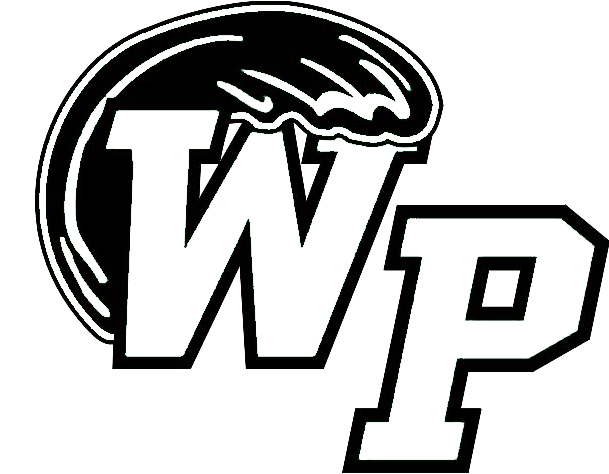 West Point Consolidated School DistrictFederal ProgramsSPECIAL POPULATIONSEL, Immigrant, Migrant, and HomelessQuick ReferenceEL Coordinator and Homeless LiaisonReita M. HumphriesEL – English LearnersAccording to Public Law 107-110, Title IX, Part A, Section 9101, schools must identify all English Learners and screen for language assistance.EL Students:Are 3 to 21 years of age; andAre enrolled in school; andWere not born in the US or whose native language is a language other than English;Native American or Alaska Native or a native resident of the outlying areas;Come from an environment where a language other than English has impacted them;Have difficulty in speaking, reading, writing, or understanding English that denies student achievement.Identification of MS ELAt the beginning of the school year, identification, screening, and parental notification of eligible students is required within 30 days of enrollment After schools begins, identification, screening, and parental notification is required within two weeks of enrollment.Enrollment of EL StudentsSchools are required to enroll EL students even if the student does not have a social security number or current immunization records. Time must be allowed for EL students to provide registration informationStudents should be placed age appropriate.Placement of EL StudentsAfter a student is identified as EL, parents will be notified of the type of program services available and other options for the EL students. The WPCSD EL Program uses pull-out services. Students receive their primary instruction in the regular classroom by the regular classroom teacher.The district will provide an ELL tutor as funding becomes available.Immigrant Children and Youth:Are 3 to 21;Were not born in any US State; andHave not attended school in the US for more than 3 full academic yearsMigrant Students:A migratory child is a child who is, or whose parent, spouse, or guardian is, a migratory agricultural worker or migratory fisher, and who, in the preceding 36 months, has moved from one school district to another, to obtain or accompany such parent, spouse, or guardian, in order to obtain temporary or seasonal employment in agricultural or fishing work as a principal means of livelihood.  Federal Register, Part VII, July 3, 1995Migrant ServicesWhen a student meets the definition of migrant, his/her family will be contacted by the Mississippi Migrant Education Center (MMEC) area coordinator. The coordinator will conduct a formal interview to determine eligibility.If determined eligible, the MMEC will work with the school to monitor student progress.McKinney-Vento Act:Defines “homeless children and youth” as individuals who lack a fixed, regular, and adequate nighttime resident. Homeless StudentsChildren and youth who are: